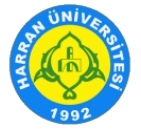 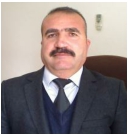 T.C.HARRAN ÜNİVERSİTESİSİVEREK MESLEK YÜKSEKOKUL MÜDÜRLÜĞÜİDARİ PERSONEL GÖREV TANIMIT.C.HARRAN ÜNİVERSİTESİSİVEREK MESLEK YÜKSEKOKUL MÜDÜRLÜĞÜİDARİ PERSONEL GÖREV TANIMIEvrak Kayıt NoT.C.HARRAN ÜNİVERSİTESİSİVEREK MESLEK YÜKSEKOKUL MÜDÜRLÜĞÜİDARİ PERSONEL GÖREV TANIMIT.C.HARRAN ÜNİVERSİTESİSİVEREK MESLEK YÜKSEKOKUL MÜDÜRLÜĞÜİDARİ PERSONEL GÖREV TANIMIYürürlük Tarihi27.02.2018T.C.HARRAN ÜNİVERSİTESİSİVEREK MESLEK YÜKSEKOKUL MÜDÜRLÜĞÜİDARİ PERSONEL GÖREV TANIMIT.C.HARRAN ÜNİVERSİTESİSİVEREK MESLEK YÜKSEKOKUL MÜDÜRLÜĞÜİDARİ PERSONEL GÖREV TANIMIRevizyon Tarihi27.02.2018T.C.HARRAN ÜNİVERSİTESİSİVEREK MESLEK YÜKSEKOKUL MÜDÜRLÜĞÜİDARİ PERSONEL GÖREV TANIMIT.C.HARRAN ÜNİVERSİTESİSİVEREK MESLEK YÜKSEKOKUL MÜDÜRLÜĞÜİDARİ PERSONEL GÖREV TANIMIRevizyon No0T.C.HARRAN ÜNİVERSİTESİSİVEREK MESLEK YÜKSEKOKUL MÜDÜRLÜĞÜİDARİ PERSONEL GÖREV TANIMIT.C.HARRAN ÜNİVERSİTESİSİVEREK MESLEK YÜKSEKOKUL MÜDÜRLÜĞÜİDARİ PERSONEL GÖREV TANIMISayfa No1/1Alt Birim AdıKoruma ve GüvenlikKoruma ve GüvenlikKoruma ve GüvenlikKoruma ve GüvenlikKoruma ve GüvenlikAdı ve SoyadıMehmet EMİN ARKAMehmet EMİN ARKAMehmet EMİN ARKAMehmet EMİN ARKAMehmet EMİN ARKAKadro UnvanıKoruma ve Güvenlik GörevlisiKoruma ve Güvenlik GörevlisiKoruma ve Güvenlik GörevlisiKoruma ve Güvenlik GörevlisiKoruma ve Güvenlik GörevlisiGörev UnvanıKoruma ve Güvenlik GörevlisiKoruma ve Güvenlik GörevlisiKoruma ve Güvenlik GörevlisiKoruma ve Güvenlik GörevlisiKoruma ve Güvenlik Görevlisiİletişim Bilgileri0 (414) 318 2732email:Üst Yönetici/YöneticileriYüksekokul Müdürü/ Yüksekokul MüdürYardımcıları/Yüksekokul SekreteriYüksekokul Müdürü/ Yüksekokul MüdürYardımcıları/Yüksekokul SekreteriYüksekokul Müdürü/ Yüksekokul MüdürYardımcıları/Yüksekokul SekreteriYüksekokul Müdürü/ Yüksekokul MüdürYardımcıları/Yüksekokul SekreteriYüksekokul Müdürü/ Yüksekokul MüdürYardımcıları/Yüksekokul SekreteriGörev Devri (olmadığında yerine bakacak personel)Reşat AYDINReşat AYDINReşat AYDINReşat AYDINReşat AYDINGörev AlanıHarran Üniversitesi üst yönetimi tarafından belirlenen amaç ve ilkelere uygun olarak;Yüksekokul faaliyetlerinin yürütülmesi amacıyla Koruma ve Güvenlik İşleri görevini yaparHarran Üniversitesi üst yönetimi tarafından belirlenen amaç ve ilkelere uygun olarak;Yüksekokul faaliyetlerinin yürütülmesi amacıyla Koruma ve Güvenlik İşleri görevini yaparHarran Üniversitesi üst yönetimi tarafından belirlenen amaç ve ilkelere uygun olarak;Yüksekokul faaliyetlerinin yürütülmesi amacıyla Koruma ve Güvenlik İşleri görevini yaparHarran Üniversitesi üst yönetimi tarafından belirlenen amaç ve ilkelere uygun olarak;Yüksekokul faaliyetlerinin yürütülmesi amacıyla Koruma ve Güvenlik İşleri görevini yaparHarran Üniversitesi üst yönetimi tarafından belirlenen amaç ve ilkelere uygun olarak;Yüksekokul faaliyetlerinin yürütülmesi amacıyla Koruma ve Güvenlik İşleri görevini yaparTemel Görev ve Sorumluluklarıa) Yüksekokul mensuplarının can ve mal güvenliği ile yerleşkelerindeki bina,sosyal tesisler bahçe ve alanların,her türlü taşıt, malzeme ve ekipmanların korunmasına yönelik tedbirlerin alınmasını sağlamak.b)  Kurum tarafından belirlenen talimatlara göre giriş - çıkış, yerleşkeler içinde dolaşımlara ilişkin danışma, kabul, kayıt, kontrol, refakat (idarece gerekli görüldüğü takdirde), yönlendirme hizmetlerinin verilmesi ve bunlarla ilgili gerekli kontrollerin yapılmasının kolaylaştırılması amacıyla, gerekli kayıtların tutulması ve 24 saat kesintisiz bu hizmetin verilmesi.c) Kuruma bağlı yerleşkeler içinde her ne amaçla bulunursa bulunsun ( ziyaretçi, öğrenci, personel) şahısların huzur ve emniyetini sağlayacak tedbirleri, yasa kapsamında almak.d) Yüksekokul Yerleşkesi ile bağlı birimlerde meydana gelen tüm olayları takip ederek bu olaylarla ilgili alınabilecek tedbirleri planlamak, üst-yöneticiye onay için sunmak.e) Birimle ilgili yazışmaları takip etmek ve gerekli yazışmaları yapmak, nöbet ve vardiya çizelgelerini hazırlamak ve çalışma programını düzenlemek.f) 5188 Sayılı Kanun'daki görev ve yetkileriyle ilgili hazırlanmış bulunan görev talimatını yanında bulundurmak ve gereğini yerine getirmek.g) Koruma ve Güvenlik hizmetlerinin gerektirdiği diğer önlemleri almak.h) Güvenlik kamera sisteminin çalışmasını,kameraların 7/24 esasına göre izlenmesini ve kayda alınmasını sürekli denetler ve kameralardaki arızaları ve görülen eksikliklerin tespit edilmesini sağlayarak gerekli önlemlerin alınmasını sağlamak.ı) Çalışma mesai çizelgesine ve kılık-kıyafet yönetmeliğine uymak.i) Yüksekokul Müdür,Müdür Yardımcıları ve Yüksekokul Sekreteri tarafından verilen diğer görevleri yerine getirmek.a) Yüksekokul mensuplarının can ve mal güvenliği ile yerleşkelerindeki bina,sosyal tesisler bahçe ve alanların,her türlü taşıt, malzeme ve ekipmanların korunmasına yönelik tedbirlerin alınmasını sağlamak.b)  Kurum tarafından belirlenen talimatlara göre giriş - çıkış, yerleşkeler içinde dolaşımlara ilişkin danışma, kabul, kayıt, kontrol, refakat (idarece gerekli görüldüğü takdirde), yönlendirme hizmetlerinin verilmesi ve bunlarla ilgili gerekli kontrollerin yapılmasının kolaylaştırılması amacıyla, gerekli kayıtların tutulması ve 24 saat kesintisiz bu hizmetin verilmesi.c) Kuruma bağlı yerleşkeler içinde her ne amaçla bulunursa bulunsun ( ziyaretçi, öğrenci, personel) şahısların huzur ve emniyetini sağlayacak tedbirleri, yasa kapsamında almak.d) Yüksekokul Yerleşkesi ile bağlı birimlerde meydana gelen tüm olayları takip ederek bu olaylarla ilgili alınabilecek tedbirleri planlamak, üst-yöneticiye onay için sunmak.e) Birimle ilgili yazışmaları takip etmek ve gerekli yazışmaları yapmak, nöbet ve vardiya çizelgelerini hazırlamak ve çalışma programını düzenlemek.f) 5188 Sayılı Kanun'daki görev ve yetkileriyle ilgili hazırlanmış bulunan görev talimatını yanında bulundurmak ve gereğini yerine getirmek.g) Koruma ve Güvenlik hizmetlerinin gerektirdiği diğer önlemleri almak.h) Güvenlik kamera sisteminin çalışmasını,kameraların 7/24 esasına göre izlenmesini ve kayda alınmasını sürekli denetler ve kameralardaki arızaları ve görülen eksikliklerin tespit edilmesini sağlayarak gerekli önlemlerin alınmasını sağlamak.ı) Çalışma mesai çizelgesine ve kılık-kıyafet yönetmeliğine uymak.i) Yüksekokul Müdür,Müdür Yardımcıları ve Yüksekokul Sekreteri tarafından verilen diğer görevleri yerine getirmek.a) Yüksekokul mensuplarının can ve mal güvenliği ile yerleşkelerindeki bina,sosyal tesisler bahçe ve alanların,her türlü taşıt, malzeme ve ekipmanların korunmasına yönelik tedbirlerin alınmasını sağlamak.b)  Kurum tarafından belirlenen talimatlara göre giriş - çıkış, yerleşkeler içinde dolaşımlara ilişkin danışma, kabul, kayıt, kontrol, refakat (idarece gerekli görüldüğü takdirde), yönlendirme hizmetlerinin verilmesi ve bunlarla ilgili gerekli kontrollerin yapılmasının kolaylaştırılması amacıyla, gerekli kayıtların tutulması ve 24 saat kesintisiz bu hizmetin verilmesi.c) Kuruma bağlı yerleşkeler içinde her ne amaçla bulunursa bulunsun ( ziyaretçi, öğrenci, personel) şahısların huzur ve emniyetini sağlayacak tedbirleri, yasa kapsamında almak.d) Yüksekokul Yerleşkesi ile bağlı birimlerde meydana gelen tüm olayları takip ederek bu olaylarla ilgili alınabilecek tedbirleri planlamak, üst-yöneticiye onay için sunmak.e) Birimle ilgili yazışmaları takip etmek ve gerekli yazışmaları yapmak, nöbet ve vardiya çizelgelerini hazırlamak ve çalışma programını düzenlemek.f) 5188 Sayılı Kanun'daki görev ve yetkileriyle ilgili hazırlanmış bulunan görev talimatını yanında bulundurmak ve gereğini yerine getirmek.g) Koruma ve Güvenlik hizmetlerinin gerektirdiği diğer önlemleri almak.h) Güvenlik kamera sisteminin çalışmasını,kameraların 7/24 esasına göre izlenmesini ve kayda alınmasını sürekli denetler ve kameralardaki arızaları ve görülen eksikliklerin tespit edilmesini sağlayarak gerekli önlemlerin alınmasını sağlamak.ı) Çalışma mesai çizelgesine ve kılık-kıyafet yönetmeliğine uymak.i) Yüksekokul Müdür,Müdür Yardımcıları ve Yüksekokul Sekreteri tarafından verilen diğer görevleri yerine getirmek.a) Yüksekokul mensuplarının can ve mal güvenliği ile yerleşkelerindeki bina,sosyal tesisler bahçe ve alanların,her türlü taşıt, malzeme ve ekipmanların korunmasına yönelik tedbirlerin alınmasını sağlamak.b)  Kurum tarafından belirlenen talimatlara göre giriş - çıkış, yerleşkeler içinde dolaşımlara ilişkin danışma, kabul, kayıt, kontrol, refakat (idarece gerekli görüldüğü takdirde), yönlendirme hizmetlerinin verilmesi ve bunlarla ilgili gerekli kontrollerin yapılmasının kolaylaştırılması amacıyla, gerekli kayıtların tutulması ve 24 saat kesintisiz bu hizmetin verilmesi.c) Kuruma bağlı yerleşkeler içinde her ne amaçla bulunursa bulunsun ( ziyaretçi, öğrenci, personel) şahısların huzur ve emniyetini sağlayacak tedbirleri, yasa kapsamında almak.d) Yüksekokul Yerleşkesi ile bağlı birimlerde meydana gelen tüm olayları takip ederek bu olaylarla ilgili alınabilecek tedbirleri planlamak, üst-yöneticiye onay için sunmak.e) Birimle ilgili yazışmaları takip etmek ve gerekli yazışmaları yapmak, nöbet ve vardiya çizelgelerini hazırlamak ve çalışma programını düzenlemek.f) 5188 Sayılı Kanun'daki görev ve yetkileriyle ilgili hazırlanmış bulunan görev talimatını yanında bulundurmak ve gereğini yerine getirmek.g) Koruma ve Güvenlik hizmetlerinin gerektirdiği diğer önlemleri almak.h) Güvenlik kamera sisteminin çalışmasını,kameraların 7/24 esasına göre izlenmesini ve kayda alınmasını sürekli denetler ve kameralardaki arızaları ve görülen eksikliklerin tespit edilmesini sağlayarak gerekli önlemlerin alınmasını sağlamak.ı) Çalışma mesai çizelgesine ve kılık-kıyafet yönetmeliğine uymak.i) Yüksekokul Müdür,Müdür Yardımcıları ve Yüksekokul Sekreteri tarafından verilen diğer görevleri yerine getirmek.a) Yüksekokul mensuplarının can ve mal güvenliği ile yerleşkelerindeki bina,sosyal tesisler bahçe ve alanların,her türlü taşıt, malzeme ve ekipmanların korunmasına yönelik tedbirlerin alınmasını sağlamak.b)  Kurum tarafından belirlenen talimatlara göre giriş - çıkış, yerleşkeler içinde dolaşımlara ilişkin danışma, kabul, kayıt, kontrol, refakat (idarece gerekli görüldüğü takdirde), yönlendirme hizmetlerinin verilmesi ve bunlarla ilgili gerekli kontrollerin yapılmasının kolaylaştırılması amacıyla, gerekli kayıtların tutulması ve 24 saat kesintisiz bu hizmetin verilmesi.c) Kuruma bağlı yerleşkeler içinde her ne amaçla bulunursa bulunsun ( ziyaretçi, öğrenci, personel) şahısların huzur ve emniyetini sağlayacak tedbirleri, yasa kapsamında almak.d) Yüksekokul Yerleşkesi ile bağlı birimlerde meydana gelen tüm olayları takip ederek bu olaylarla ilgili alınabilecek tedbirleri planlamak, üst-yöneticiye onay için sunmak.e) Birimle ilgili yazışmaları takip etmek ve gerekli yazışmaları yapmak, nöbet ve vardiya çizelgelerini hazırlamak ve çalışma programını düzenlemek.f) 5188 Sayılı Kanun'daki görev ve yetkileriyle ilgili hazırlanmış bulunan görev talimatını yanında bulundurmak ve gereğini yerine getirmek.g) Koruma ve Güvenlik hizmetlerinin gerektirdiği diğer önlemleri almak.h) Güvenlik kamera sisteminin çalışmasını,kameraların 7/24 esasına göre izlenmesini ve kayda alınmasını sürekli denetler ve kameralardaki arızaları ve görülen eksikliklerin tespit edilmesini sağlayarak gerekli önlemlerin alınmasını sağlamak.ı) Çalışma mesai çizelgesine ve kılık-kıyafet yönetmeliğine uymak.i) Yüksekokul Müdür,Müdür Yardımcıları ve Yüksekokul Sekreteri tarafından verilen diğer görevleri yerine getirmek.Yetkileri/Yetkinlik (Aranan Nitelikler)1. 657 Sayılı Devlet Memurları Kanun’unda belirtilen genel niteliklere sahip olmak.2. En az lise veya dengi okul mezunu olmak.3. Üniversitemiz Personel işlemleri ile ilgili diğer mevzuatları bilmek.4. Görevini gereği gibi yerine getirebilmek için gerekli iş deneyimine ve 5188 sayılı kanuna uygun ve  sahip olmak.5. Yukarıda belirtilen görev ve sorumlulukları gerçekleştirme yetkisine sahip olmak.6. Faaliyetlerinin gerektirdiği her türlü araç, gereç ve malzemeyi kullanabilme7. Gerekli İş Kıyafeti ve Güvenlik Tedbirleri Alarak İşlerini Yürütmek,1. 657 Sayılı Devlet Memurları Kanun’unda belirtilen genel niteliklere sahip olmak.2. En az lise veya dengi okul mezunu olmak.3. Üniversitemiz Personel işlemleri ile ilgili diğer mevzuatları bilmek.4. Görevini gereği gibi yerine getirebilmek için gerekli iş deneyimine ve 5188 sayılı kanuna uygun ve  sahip olmak.5. Yukarıda belirtilen görev ve sorumlulukları gerçekleştirme yetkisine sahip olmak.6. Faaliyetlerinin gerektirdiği her türlü araç, gereç ve malzemeyi kullanabilme7. Gerekli İş Kıyafeti ve Güvenlik Tedbirleri Alarak İşlerini Yürütmek,1. 657 Sayılı Devlet Memurları Kanun’unda belirtilen genel niteliklere sahip olmak.2. En az lise veya dengi okul mezunu olmak.3. Üniversitemiz Personel işlemleri ile ilgili diğer mevzuatları bilmek.4. Görevini gereği gibi yerine getirebilmek için gerekli iş deneyimine ve 5188 sayılı kanuna uygun ve  sahip olmak.5. Yukarıda belirtilen görev ve sorumlulukları gerçekleştirme yetkisine sahip olmak.6. Faaliyetlerinin gerektirdiği her türlü araç, gereç ve malzemeyi kullanabilme7. Gerekli İş Kıyafeti ve Güvenlik Tedbirleri Alarak İşlerini Yürütmek,1. 657 Sayılı Devlet Memurları Kanun’unda belirtilen genel niteliklere sahip olmak.2. En az lise veya dengi okul mezunu olmak.3. Üniversitemiz Personel işlemleri ile ilgili diğer mevzuatları bilmek.4. Görevini gereği gibi yerine getirebilmek için gerekli iş deneyimine ve 5188 sayılı kanuna uygun ve  sahip olmak.5. Yukarıda belirtilen görev ve sorumlulukları gerçekleştirme yetkisine sahip olmak.6. Faaliyetlerinin gerektirdiği her türlü araç, gereç ve malzemeyi kullanabilme7. Gerekli İş Kıyafeti ve Güvenlik Tedbirleri Alarak İşlerini Yürütmek,1. 657 Sayılı Devlet Memurları Kanun’unda belirtilen genel niteliklere sahip olmak.2. En az lise veya dengi okul mezunu olmak.3. Üniversitemiz Personel işlemleri ile ilgili diğer mevzuatları bilmek.4. Görevini gereği gibi yerine getirebilmek için gerekli iş deneyimine ve 5188 sayılı kanuna uygun ve  sahip olmak.5. Yukarıda belirtilen görev ve sorumlulukları gerçekleştirme yetkisine sahip olmak.6. Faaliyetlerinin gerektirdiği her türlü araç, gereç ve malzemeyi kullanabilme7. Gerekli İş Kıyafeti ve Güvenlik Tedbirleri Alarak İşlerini Yürütmek,Bilgi (Yasal Dayanak)1. 2547 Sayılı Yükseköğretim ve 5188 sayılı kanun, 657 Sayılı DMK Kanunları,İş güvenliği kanunu 2. Üniversitelerde Akademik Teşkilât Yönetmeliği vb. mevzuat, yönetmelik, yönerge ve esasları bilmek.1. 2547 Sayılı Yükseköğretim ve 5188 sayılı kanun, 657 Sayılı DMK Kanunları,İş güvenliği kanunu 2. Üniversitelerde Akademik Teşkilât Yönetmeliği vb. mevzuat, yönetmelik, yönerge ve esasları bilmek.1. 2547 Sayılı Yükseköğretim ve 5188 sayılı kanun, 657 Sayılı DMK Kanunları,İş güvenliği kanunu 2. Üniversitelerde Akademik Teşkilât Yönetmeliği vb. mevzuat, yönetmelik, yönerge ve esasları bilmek.1. 2547 Sayılı Yükseköğretim ve 5188 sayılı kanun, 657 Sayılı DMK Kanunları,İş güvenliği kanunu 2. Üniversitelerde Akademik Teşkilât Yönetmeliği vb. mevzuat, yönetmelik, yönerge ve esasları bilmek.1. 2547 Sayılı Yükseköğretim ve 5188 sayılı kanun, 657 Sayılı DMK Kanunları,İş güvenliği kanunu 2. Üniversitelerde Akademik Teşkilât Yönetmeliği vb. mevzuat, yönetmelik, yönerge ve esasları bilmek.Görev Tanımını HazırlayanAdı Soyadı	Ömer KOLBÜKENUnvanı	Yüksekokul SekreteriGörev Tanımını HazırlayanAdı Soyadı	Ömer KOLBÜKENUnvanı	Yüksekokul SekreteriOnaylayanAdı Soyadı: Doç.Dr. Mehmet Rağıp GÖRGÜNUnvanı: Yüksekokul MüdürüOnaylayanAdı Soyadı: Doç.Dr. Mehmet Rağıp GÖRGÜNUnvanı: Yüksekokul MüdürüOnaylayanAdı Soyadı: Doç.Dr. Mehmet Rağıp GÖRGÜNUnvanı: Yüksekokul MüdürüOnaylayanAdı Soyadı: Doç.Dr. Mehmet Rağıp GÖRGÜNUnvanı: Yüksekokul MüdürüBu dokümanda açıklanan görev tanımını okudum. Görevimi burada belirtilen kapsamda yerine getirmeyi kabul ediyorum. Mehmet EMİN ARKA	Tarih : ……/……/2023Bu dokümanda açıklanan görev tanımını okudum. Görevimi burada belirtilen kapsamda yerine getirmeyi kabul ediyorum. Mehmet EMİN ARKA	Tarih : ……/……/2023Bu dokümanda açıklanan görev tanımını okudum. Görevimi burada belirtilen kapsamda yerine getirmeyi kabul ediyorum. Mehmet EMİN ARKA	Tarih : ……/……/2023Bu dokümanda açıklanan görev tanımını okudum. Görevimi burada belirtilen kapsamda yerine getirmeyi kabul ediyorum. Mehmet EMİN ARKA	Tarih : ……/……/2023Bu dokümanda açıklanan görev tanımını okudum. Görevimi burada belirtilen kapsamda yerine getirmeyi kabul ediyorum. Mehmet EMİN ARKA	Tarih : ……/……/2023Bu dokümanda açıklanan görev tanımını okudum. Görevimi burada belirtilen kapsamda yerine getirmeyi kabul ediyorum. Mehmet EMİN ARKA	Tarih : ……/……/2023